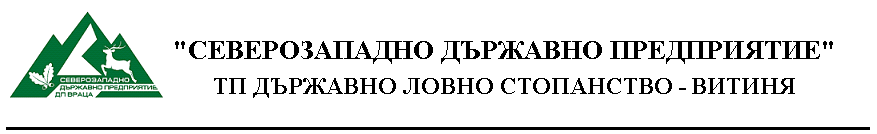                                                                                УТВЪРДИЛ:……….…………                                                           ДИРЕКТОР ТП ДЛС ВИТИНЯ                                                 /ИНЖ.ТОШКО ПЕТКОВ/ДОКУМЕНТАЦИЯ ЗА ОБЩЕСТВЕНА ПОРЪЧКАПУБЛИЧНО СЪСТЕЗАНИЕ/по реда на Глава двадесет и пет от ЗОП/„Поддръжка, ремонт и резервни части за компютърна техника за срок от 36 месеца за нуждите на ТП ДЛС Витиня”Витиня, 2019 годинаСЪДЪРЖАНИЕ НА ДОКУМЕНТАЦИЯТА ЗА обществена поръчка по ЧЛ. 20, АЛ. 2, Т. 2 от зопПУБЛИЧНО СЪСТЕЗАНИЕ С предмет:„Поддръжка, ремонт и резервни части за компютърна техника за срок от 36 месеца за нуждите на ТП ДЛС Витиня” А.Указанияза подготовка на офертите;Б.Техническа спецификация - на отделен файл;В.Образци на документи:         Опис на представените документи – (Образец №1);         Заявление за участие – (Образец №2);        Единен европейски документ за обществени поръчки (ЕЕДОП) за участника - за съответствие с изискванията на закона и условията на Възложителя, а когато е приложимо - ЕЕДОП се представя за всеки от участниците в обединението, което не е юридическо лице, за всеки подизпълнител и за всяко лице, чиито ресурси ще бъдат ангажирани в изпълнението на поръчката./ ЗАБЕЛЕЖКА: ЕЕДОП следва да бъде предоставен единствено в електронен вид, цифрово подписан и приложен на подходящ оптичен носител към документите за участие, като предоставения формат не следва да позволява редактиране на неговото съдържание на отделен файл– (Образец №3);         Декларация по чл. 6, ал. 2 от Закона за мерките срещу изпирането на пари  - (Образец № 4);        Декларация за съгласие с клаузите на приложения проект на договор – (Образец № 5);        Декларация за валидност на офертата - (Образец № 6);        Декларация по чл. 192, ал. 3 от ЗОП, за отсъствие на обстоятелствата – (Образец №7);        Техническо предложение за изпълнение на поръчката – (Образец № 8);        „Ценово предложение“ – (Образец №9);         Проект на договор – (Образец № 10);         Декларация за съгласие за обработка на лични данни – (Образец № 11)          Гаранция за изпълнение на поръчката – (Образец № 12)А.Указания за подготовка на офертите:1. Предмет на поръчката: „Поддръжка, ремонт и резервни части за компютърна техника за срок от 36 месеца за нуждите на ТП ДЛС Витиня”.	   Обект на поръчката е поддържане в техническа изправност и ремонт на компютърната  техника на Държавно ловно стопанство Витиня, включително доставка на резервни части, необходими за извършването им,както и на материали и консумативи,необходими за работата им.	   Договорът е за срок от 36 (тридесет и шест) месеца, считано от датата на влизане в сила на договора или до достигане на общата стойност на договора, като се има предвид кое от двете събития настъпва по-рано.	   Изпълнението на предмета на поръчката се изразява в поддръжка на компютри (стационарни и преносим); хардуер; софтуер; принтери; копирни машини; монитори; UPS устройства; мрежово оборудване; модеми; рутери и др.:и всички други допълнителни устройства към тях, както и всички други устройства, които Териториално поделение Държавно ловно стопанство Витиня (ТП ДЛС Витиня) ще придобие по време на изпълнение на поръчката.   Изпълнителят се задължава да обслужва и новата компютърна и офис техника, придобита от Възложителя по време на действие на сключения договор за изпълнение на поръчката, като спрямо нея се прилагат същите условия, както спрямо наличната към момента на подаване на офертата.    Изпълнението на поръчката се изразява в следното:                Диагностика, ремонт и подмяна на дефектирали модули при възникване на проблеми;               Периодична софтуерна и хардуерна проверка и настройка на компютърната и офис техника да се извършва един път месечно, като услугата да е изцяло за сметка на Изпълнителя;   Ремонт на компютърна техника, компютри, преносими компютри,  принтери, монитори и други;   Инсталация и преинсталация на ново закупени компютърни модули и програмни продукти;    Почистване от вируси;   Инсталация и преинсталация на използваните операционни системи;    Обновяване и инсталация на драйвери;   Увеличаване скоростта на компютъра при проблемна работа;   Премахване на ненужни файлове и изчистване на грешки;   Оптимизация на цялата система;   Поддръжка на локалната мрежа в административната сграда на ТП ДЛС Витиня;   Доставка на резервни части и принадлежности се извършва при необходимост.   Дейностите по изпълнение на поръчката, следва да се извършват чрез задължително посещение в административната сграда на Възложителя, находяща се в гр. Ботевград, местност Витиня от специалист на Изпълнителя.  	 Ремонтът по компютърната и офис техника се извършва като част от абонаментната поддръжка, а Възложителя заплаща само стойността на подменените дефектирали компоненти.	Предвидената прогнозна стойност е изчислена за срок от 36 (тридесет и шест) месеца, като в нея са включени труд, консумативи и резевни части за ремонт, които следва да са оригинални, нови и/или съвместим еквивалент за съответния вид продукт. Дейностите, предмет на тази обществена поръчка, ще се извършват от Изпълнителя в административната сграда на Възложителя. В случай, че техниката не може да бъде ремонтирана на място, доставянето на компютърната техника до сервизната база или офис на Изпълнителя и обратно е за негова сметка.Забележка: Поради невъзможност за предвиждане на необходимите резервни части за срок от 36 месеца, поръчката ще е валидна до изчерпване на финансовия ресурс.          2.Обособени позиции: обществената поръчка не е разделена на обособени позиции. Мотиви за не разделяне на обществената поръчка на обособени позиции:  В предмета на настоящата поръчка са включени дейности, свързани с извършването на поддръжка на компютърната техника (компютърни конфигурации, периферни устройства и др.), периодична профилактика и текущ ремонт, доставка на резевни части, необходими за извършването им. Налице е възможност за прилагането на чл. 46, ал.1, изр. второ от ЗОП, като според Възложителя, разделянето на обществената поръчка и възлагането и на обособени позиции, не е целесъобразно и не е оправдано. В предмета на настоящата поръчка са включени дейности, свързани с извършването на ремонт на компютърната техника, включително доставка на резервни части. Тъй като при извършването на ремонта възниква необходимост от доставка на резервни части, които ще се установяват от специалистите на Изпълнителя, осъществяващи дейностите по ремонта, с цел спестяване на време за доставката на необходимите резевни части, целесъобразно те да се поръчват и доставят от Изпълнителя, който ще осъществи ремонтните дейности. Ако се възложи на отделни Изпълнители, услугата – поддръжка, ремонт и доставка на резервни части за извършването на ремонта, това би създало пречки във времеви аспект и би забавило изпълнението на ремонта. Всички дейности, които следва да се реализират в рамките на изпълнение на договора, са от такова естество и са взаимосвързани по начин и в степен, които при разделяне на позиции биха довели до съществени затруднения за постигане на желания краен резултат. При разделяне на обособени позиции има опастност изпълнението на поръчката прекомерно да се затрудни технически или да се оскъпи, поради необходимостта от сложна координация с отделните Изпълнители. Наред с това, евентуално предвиждане на обособени позиции, би увеличило и вероятността от забавяне на изпълнението, което може да възпрепятства работата на Възложителя.Предвид горните съображения и с оглед основната цел на закона за постигане на ефективност при разходване на публичните средства, в случая следва да се приеме, че разделянето на обществената поръчка на обособени позиции не е целесъобразно.3. Предназначение на документацията за участие в процедурата за възлагане на обществена поръчка, чрез публично състезание:Настоящите указания за участие в обществената поръчка са разработени и са част от документацията за обществена поръчка съгласно чл. 31, ал. 1 от ЗОПНастоящата документация съдържа информация, която дава възможност на потенциалните Изпълнители да се запознаят с предмета на поръчката и условията за нейното изпълнение, условията за участие, изисквания към участниците и процедурата по провеждането.	4.Правно основание за възлагане на поръчката	Възложителят обявява настоящата процедура за възлагане на обществена поръчка на основание чл. 18, ал. 1, т. 12, във връзка с чл. 20, ал. 2, т. 2 от ЗОП.	За нерегламентираните в настоящите указания условия по провеждането и възлагането на поръчката, се прилагат разпоредбите на Закона за обществените поръчки (ЗОП), Правилника за прилагане на закона за обществените поръчки (ППЗОП) и приложимите подзаконови, национални и международни нормативни актове, съобразно предмета на поръчката.		5. Място и срок за изпълнение на поръчкатаМясто на изпълнение: Дейностите, предмет на тази обществена поръчка, ще се извършват от Изпълнителя в административната сграда на ТП ДЛС Витиня на адрес: гр. Ботевград, местност Витиня в работното време на  ДЛС Витиня  (всеки работен ден от 8:00 часа - 16:30 часа).Срокове за изпълнение на поръчката:- Периодична проверка и настройка на компютърната техника ще се извършва един път в месеца, като услугата ще е изцяло за сметка на Изпълнителя. Ремонт на компютърната техника, компютри, преносими компютри, принтери, монитори и други. Ремонтните дейности включват отстраняване на възникнали повреди, констатирани от Изпълнителя при извършване на технически прегледи или по сигнал на Възложителя;-Доставката и монтажа на резевни части се извършват в срок до 3 (три) работни дни от сигнализирането на Възложителя. В случай, че необходимата резевна част не може да бъде доставена и ремонтирана в рамките на този срок, то Изпълнителят ще уведоми за това Възложителя и ще посочи прогнозния краен срок за отстраняване на повредата;-Останалите дейности по изпълнение на поръчката следва да се извършват чрез задължително посещение на офиса на ТП ДЛС Витиня от специалист на Изпълнителя;          -Изпълнителят, следва да се отзовава при повикване от страна на Възложителя до 24 (двадесет и четири) часа, а при спешност до 2 (два) часа от получаване на съобщение (телефон, e-mail или факс). Забележка: Сроковете на изпълнение предлагани от участниците в процедурата трябва да се съобразят с посочените по-горе срокове, като в противен случай учазтникът се отстранява от участие в процедурата и офертата му не се разглежда.	6. Предоставяне на достъп до документацията:	Възложителят   предоставя безплатен и пълен достъп до документацията за участие на Адрес в профила на купувача.	Документацията може да се изтегли всеки ден от датата на публикуване на решението и обявлението за обществената поръчка в Регистъра на обществените поръчки до датата, посочена в обявлението като краен срок за получаване на офертите за участие.         7.Критерий за оценка на офертите и стойност на поръчката:7.1. Критерият за оценка на офертите е „най-ниска предложена цена”   Прогнозната максимално допустима стойност на поръчката е в размер на 12 000.00 (дванадесет хиляди)лева без ДДС. Поддръжка и ремонт  на компютърна техника - 660 лв. без ДДС на тримесечие, общо за периода 7920,00 (седем хиляди деветстотин и двадесет) лева без ДДС            Доставка на резервни части и принадлежности за компютърна техника – общо до 4080,00 (четири хиляди и осемдесет) лева без ДДС.	Ценови предложения със стойност над определените от Възложителя максимално допустими стойности не се разглеждат и класират.   На разглеждане и класиране по посочения критерий подлежи общото Ценово предложение, образувано от сбора на посочените дейности.   Възложителят определя следните прогнозни стойности:До класиране ще бъдат допуснати всички оферти, които съответстват напълно на изискванията на Възложителя, съгласно документацията за участие и изискванията на Закона за обществените поръчки. Възложителят няма задължение за цялостно усвояване на посочения финансов ресурс, както и може да заявява допълнителни такива при възникнала необходимост, в рамките на общата стойност по сключеният договор.В посочената прогнозна стойност на обществената поръчка за поддръжка на компютърна техника се включват всички разходи, свързани с качественото и срочно изпълнение на услугата в описания вид и обхват.		VІI.Изисквания към участниците в публичното състезание:	Участник в настоящата обществена поръчка може да бъде всяко българско или чуждестранно физическо или юридическо лице или техни обединения, както и всяко друго образувание, което има право да изпълнява услугите – предмет на поръчката, съгласно законодателството на държавата, в която то е установено. Участниците следва да отговарят на изискванията, предвидени в ЗОП, ППЗОП, Обявлението за обществена поръчка и настоящите указания за участие.	Възложителят ще отстрани от участие в процедурата за възлагане на обществената поръчка участник, съгласно чл.54, ал.1 от ЗОП, когато:е осъден с влязла в сила присъда, освен ако е реабилитиран, за престъпление по чл. 108а, чл. 159а- 159г, чл. 172, чл. 192а, чл. 194-217, чл. 219-252, чл. 253-260, чл. 301 -307, чл. 321, 321а и чл. 352- 353е от Наказателния кодекс; е осъден с влязла в сила присъда, освен ако е реабилитиран, за престъпление, аналогично на тези по т. 1, в друга държава членка или трета страна; е налице конфликт на интереси по смисъла на § 2, т. 21 от ДР на ЗОП, който не може да бъде отстранен;Забележка: Съгласно чл. 54, ал. 2 от ЗОП, основанията по т. 1, т. 2 и  т. 3 се отнасят за лицата, които представляват участника, членовете на управителните и надзорните му органи и за други лица, които имат правомощия да упражняват контрол при вземането на решения на тези органи. Лицата по чл. 54, ал. 2 от ЗОП са посочени в чл. 40, ал. 1 и ал. 2 от ППЗОП. има задължения за данъци и задължителни осигурителни вноски по смисъла на чл. 162, ал. 2, т. 1 от Данъчно-осигурителния процесуален кодекс, към държавата или към общината по седалището на Възложителя и на участника, или аналогични задължения, установени с акт на компетентен орган, съгласно законодателството на държавата, в която участникът е установен, доказани с влязъл в сила акт на компетентен орган.Забележка: Съгласно чл. 54, ал. 5 от ЗОП, Възложителят няма да приложи основанието за отстраняване по ал.1, т.3 от същия член, когато размерът на неплатените дължими данъци или социалноосигурителни вноски е до 1 на сто от сумата на годишния общ оборот за последната приключена финансова година, но не повече от 50 000 лв.е налице неравнопоставеност в случаите по чл. 44, ал. 5 от ЗОП;е установено, че:- е представил документ с невярно съдържание, свързан с удостоверяване липсата на основания за отстраняване или изпълнението на критериите за подбор;- не е предоставил изискваща се информация, свързана с удостоверяване липсата на основания за отстраняване или изпълнението на критериите за подбор;е установено с влязло в сила наказателно постановление или съдебно решение,  нарушение на чл.61, ал.1, чл.62, ал. 1 или 3, чл.63, ал. 1 или 2, чл. 118, чл. 128, чл. 245 и чл. 301 - 305 от Кодекса на труда или чл. 13, ал. 1 от Закона за трудовата миграция и трудовата мобилност или аналогични задължения или аналогични задължения, установени с акт на компетентен орган съгласно законодателството на държавата, в която участникът е установен.		Възложителят ще отстрани от участие в процедурата за възлагане на обществената поръчка участник, съгласно чл.55,ал.1 от ЗОП, когато:1. е обявен в несъстоятелност или е в производство по несъстоятелност, или е в процедура по ликвидация, или е сключил извънсъдебно споразумение с кредиторите си по смисъла на чл. 740 от Търговския закон, или е преустановил дейността си, а в случай, че участникът е чуждестранно лице - се намира в подобно положение, произтичащо от сходна процедура съгласно законодателството на държавата, в която е установен;Забележка: Съгласно чл. 55, ал. 4 от ЗОП, Възложителят има право да не приложи основанието за отстраняване по т. 1, ако участникът докаже, че не е преустановил дейността си и е в състояние да изпълни поръчката съгласно приложимите национални правила за продължаване на стопанската дейност в държавата, в която е установен.2. лишен е от правото да упражнява определена професия или дейност съгласно законодателството на държавата, в която е извършено деянието;3. сключил е споразумение с други лица с цел нарушаване на конкуренцията, когато нарушението е установено с акт на компетентен орган;4. доказано е, че е виновен за неизпълнение на договор за обществена поръчка или за услуга, довело до предсрочното му прекратяване, изплащане на обезщетения или други подобни санкции, с изключение на случаите, когато неизпълнението засяга по-малко от 50 на сто от стойността или обема на договора;	5. опитал е да:а)	повлияе на вземането на решение от страна на Възложителя, свързано с отстраняването, подбора или възлагането, включително чрез предоставяне на невярна или заблуждаваща информация, илиб)	получи информация, която може да му даде неоснователно предимство в процедурата за възлагане на обществена поръчка.Забележка: Съгласно чл. 55, ал. 3 от ЗОП, основанията  се отнасят за лицата, които представляват участника, членовете на управителните и надзорните му органи и за други лица, които имат правомощия да упражняват контрол при вземането на решения на тези органи. Лицата по чл. 55, ал. 3 от ЗОП са посочени в чл. 40, ал. 1 и ал. 2 от ППЗОП.         Мерки за доказване на надеждност по чл. 56 от ЗОП (когато е приложимо):	Участник, за когото са налице основания по чл. 54, ал. 1 от ЗОП и обстоятелства по чл. 55, ал. 1 от ЗОП/посочени от Възложителя/, има право да представи доказателства, че е предприел мерки, които гарантират неговата надеждност, въпреки наличието на съответното основание за отстраняване. За тази цел участникът може да докаже, че:е погасил задълженията си по чл. 54, ал. 1, т. 3 от ЗОП, включително начислените лихви и/или глоби или че те са разсрочени, отсрочени или обезпечени;е платил или е в процес на изплащане на дължимо обезщетение за всички вреди, настъпили в резултат от извършеното от него престъпление или нарушение;е изяснил изчерпателно фактите и обстоятелствата, като активно е съдействал на компетентните органи, и е изпълнил конкретни предписания, технически, организационни и кадрови мерки, чрез които да се предотвратят нови престъпления или нарушения.	   Възложителят преценява предприетите от участника мерки, като отчита тежестта и конкретните обстоятелства, свързани с престъплението или нарушението. В случай, че предприетите от участника мерки са достатъчни, за да се гарантира неговата надеждност, Възложителят не го отстранява от процедурата, като се посочват мотиви за приемане или отхвърляне на предприетите мерки и представените доказателства.	   Когато за участник е налице някое от основанията по чл. 54, ал. 1 от ЗОП или посочените от Възложителя обстоятелства по чл. 55, ал. 1 от ЗОП и преди подаване на офертата той е предприел мерки за доказване на надеждност по чл. 56 от ЗОП, тези мерки се описват в ЕЕДОП. Като доказателства за надеждността на участника се представят документите, предвидени в чл. 45, ал. 2 от ППЗОП.	Участник, който с влязла в сила присъда или друг акт съгласно законодателството на държавата, в която е произнесена присъдата или е издаден актът, е лишен от правото да участва в процедури за обществени поръчки, няма право да използва предвидените в чл. 56, ал. 1от ЗОП възможности (мерки за доказване на надеждност) за времето, определено с присъдата или акта.	Други национални основания за отстраняване на участник (относно наличието или липсата им се попълва Раздел Г от Част III на ЕЕДОП):наличие на обстоятелство по чл. 3, т. 8 от Закона за икономическите и финансовите отношения с дружествата, регистрирани в юрисдикции с преференциален данъчен режим, контролираните от тях лица и техните действителни собственици;обстоятелства по чл. 69 от Закона за противодействие на корупцията и за отнемане на незаконно придобитото имущество. 	Допълнителни основания за отстраняване  от участие:	Възложителят отстранява от процедурата участник:който не отговаря на поставените критерии за подбор или не изпълни друго условие, посочено в Обявлението за обществена поръчка или в настоящите Указания за участие;	който е представил оферта, която не отговаря на предварително обявените условия на поръчката;	който не е представил в срок обосновка по чл. 72, ал. 1 от ЗОП;	чиято оферта не е приета съгласно чл. 72, ал. 3-5 от ЗОП;      VIII.КРИТЕРИЙ ЗА ПОДБОР:	Критериите за подбор, за които Възложителят не поставя изискване са:за правоспособност за упражняване на професионална дейност за икономическо и финансово състояние.	Критерият за подбор, за който Възложителя поставя изискване, се отнася до  професионалните способности на участниците и е следният:	Участникът следва да е изпълнил дейности с предмет и обем, идентични или сходни с тези на поръчката, за последните 3 (три) години от датата на подаване на офертата.	Доказване: При подаване на офертата участникът декларира съответствие с поставеното изискване, чрез попълване на на Част IV, раздел В, т.1б) от ЕЕДОП като предостави и информация за стойността, датата и получателя на услугата.	При условията на чл.67, ал.5 от ЗОП Възложителят може да изисква документи,чрез които да доказва декларираната в ЕЕДОП информация – Списък на услугите, които са идентични или сходни с предмета на поръчката, изпълнена през последните 3 (три) години, считано от датата на подаване на офертите, с приложени към него доказателства за извършените усуги.	ХI.Други изисквания към участниците.	ХI.1. Срок на валидност на офертите:	Срокът на валидност на офертите е 90 (деветдесет) дни, считано от датата за краен срок за получаване на оферти, съгласно обявлението за обществена поръчка. Участникът ще бъде отстранен от участие в процедурата за възлагане на настоящата обществена поръчка, ако представи оферта с по-кратък срок за валидност или откаже да го удължи, при поискване на Възложителя.	ХI. 2.	Участниците могат да посочат в офертите си информация, която смятат за конфиденциална във връзка с наличието на търговска тайна. Съгласно чл. 102, ал. 2 от ЗОП, участниците не могат да се позовават на конфиденционалност по отношение на предложенията в офертите им, които подлежат на оценка.	Всеки участник в процедурата може да посочи в офертата си подизпълнители,ако възнамерява да ползва такива и дела от поръчката, който ще им възложи. При ползване на подизпълнители участникът следва да съобрази § 2, т. 34 от ДР на ЗОП, а именно, че „Подизпълнител" е лице, което е дало съгласие да изпълни определен дял от предмета на обществената поръчка.	Подизпълнителите трябва да отговарят на съответните критерии за подбор съобразно вида и дела на поръчката, който ще изпълняват.	В случай, че подизпълнител не отговаря на изискванията, посочени в чл.66 от ЗОП, Възложителят изисква от участника неговата замяна.	Замяна или включване на подизпълнител по време на изпълнението на договора за обществена поръчка е допустимо по изключение при спазване на изискванията на чл. 66, ал. 11 и ал. 12 от ЗОП.	Независимо от възможността за използване на подизпълнители, отговорността за изпълнение на договора за обществена поръчка е на Изпълнителя.	ХI.3. Всеки участник в обществената поръчка може да се позове на капацитета на трети лица, независимо от правната връзка между тях, по отношение на критериите, свързани с техническите способности и професионалната компетентност.	Когато участникът се позовава на капацитета на трети лица, той трябва да докаже, че ще разполага с техните ресурси, като представи документи за поетите от третите лица задължения.	Третите лица трябва да отговарят на съответните критерии за подбор, за доказването на които участникът се позовава на техния капацитет.	За посочените в офертата трети лица не следва да са налице основания за отстраняване от процедурата.	В случай, че посоченото в офертата трето лице не отговаря на изискванията, Възложителят изисква от участника неговата замяна.	ХI.4. Когато участник в процедурата е обединение, което не е юридическо лице, същият следва да представи документ, от който да е видно правното основание за създаване на обединението, както и следната информация:- правата и задълженията на участниците в обединението;- разпределението на отговорността между членовете на обединението;- дейностите, които ще изпълнява всеки член от обединението.	ХI.5. Клон на чуждестранно лице може да е самостоятелен участник в процедурата за възлагане на поръчката, ако може самостоятелно да подава оферта за участие съгласно законодателството на държавата, в която е установен. В случай, че ако за доказване на съответствие с изискванията за икономическо и финансово състояние, технически и професионални способности, клонът се позовава на ресурсите на търговеца, клонът представя доказателства, че при изпълнение на поръчката ще има на разположение тези ресурси.		ХIІ. ИЗИСКВАНИЯ КЪМ ОФЕРТАТА. УСЛОВИЯ И РЕД ЗА ПОДАВАНЕ НА ОФЕРТИ          ХIІ.1. Общи положения	При изготвяне на офертата всеки участник следва да се придържа точно към обявените от Възложителя условия. Офертите в процедурата се изготвят на български език.	Всеки участник в процедурата има право да представи само една оферта.	Не се допуска представяне на варианти в офертите.	До изтичане на срока за подаване на оферти, всеки участник може да промени, да допълни или да оттегли офертата си.	При провеждане на процедурата за възлагане на настоящата обществена поръчка, първоначално се провежда предварителен подбор, след което се разглеждат офертите на участниците.	За участие в процедурата заинтересованите лица подават оферти, към които прилагат информация, относно липсата на основания за отстраняване и съответствието с критериите за подбор. С критериите за подбор Възложителят определя минималните изисквания за допустимост.	Когато по отношение на критериите за подбор или изискванията към личното състояние на участниците се установи липса, непълнота и/или несъответствие на информацията, включително нередовност или фактическа грешка, на участниците се предоставя възможност да представят нова информация, да допълнят или да пояснят представената информация.	От участниците може да се изиска да предоставят разяснения или допълнителни доказателства за данни, посочени в офертата. Проверката и разясненията не могат да водят до промени в техническото и ценовото предложение на участниците.	При разглеждане на офертите, когато е необходимо, се допуска извършване на проверки на заявените от участниците данни, включително чрез изискване на информация от други органи и лица.	Редът за отстраняване на несъответствия и нередовност на офертите е определен в ППЗОП, като при неговото прилагане Възложителят ще спазва принципите на равнопоставеност и прозрачност.	ХIІ.2. Съдържание на офертата:     1.Опис на представените документи – Образец № 1     2.Заявление за участие по чл. 39, ал. 2 от ППЗОП, отнасящи се до личното състояние и критериите за подбор на участниците – Образец № 2	3.Единен европейски документ за обществени поръчки в електронен вид – ЕЕДОП за участника – за съответствие с изискванията на закона и условията на Възложителя, а когато е приложимо ЕЕДОП се представя за всеки от участниците в обединението, което не е юридическо лице, за всеки подизпълнител и за всяко лице, чиито ресурси ще бъдат ангажирани в изпълнението на поръчката – Образец №3ЗАБЕЛЕЖКА: ЕЕДОП следва да бъде предоставен единствено в електронен вид, цифрово подписан и приложен на подходящ оптичен носител към документите за участие, като предоставения формат не следва да позволява редактиране на неговото съдържание. На Портала за обществени поръчки, 	Когато изискванията по чл. 54, ал. 1, т. 1, 2 и 7 и чл. 55, ал. 1, т. 5 от ЗОП се отнасят за повече от едно лице, всички лица подписват един и същ ЕЕДОП.	Когато е налице необходимост от защита на личните данни или при различие в обстоятелствата, свързани с личното състояние, информацията относно изискванията по чл. 54, ал. 1, т. 1, 2 и 7 и чл. 55, ал. 1, т. 5 от ЗОП се попълва в отделен ЕЕДОП за всяко лице или за някои от лицата.	Когато се подава повече от един ЕЕДОП, обстоятелствата, свързани с критериите за подбор, се съдържат само в ЕЕДОП, подписан от лице, което може самостоятелно да представлява съответния стопански субект.	В ЕЕДОП се представят данни относно публичните регистри, в които се съдържа информация за декларираните обстоятелства или за компетентния орган, който съгласно законодателството на съответната държава е длъжен да предоставя информация за тези обстоятелства служебно на Възложителя.	При поискване от страна на Възложителя, участниците са длъжни да представят необходимата информация относно правно-организационната форма, под която осъществяват дейността си, както и списък на всички задължени лица по смисъла на чл. 54, ал. 2 и чл. 55, ал. 3 от ЗОП, независимо от наименованието на органите, в които участват, или длъжностите, които заемат.	4. Декларация по чл.6, ал. 2 от Закона за мерките срещу изпирането на пари- Образец № 4;          5.Декларация за съгласие с клаузите на приложения проект на договор – Образец № 5;          6.Декларация за срока на валидност на офертата - Образец № 6;          7.Декларация по чл. 192, ал. 3 от ЗОП, за отсъствие на обстоятелствата - Образец № 7     8.Декларация за съгласие с клаузите на приложения проект на договора - Образец № 5          9.Техническо предложение включващо документите по чл. 39, ал. 3, т. 1 от ППЗОП - Образец № 8          10.Ценово предложение в него се поставя ,,Предлагани ценови параметри“ по чл. 39, ал. 3 т. 2 от ППЗОП - Образец №9.           11.Проект на договор за възлагане на обществената поръчка – Образец № 10      12.Декларация за съгласие за обработка на лични данни – Образец № 11.      13.Гаранция за изпълнение на поръчката - Образец № 12 (преди сключване на договора)      13.Документ за упълномощаване, когато лицето, което подава офертата, не е законният представител на участника (когато е приложимо).	        Ценовото предложение се поставя в отделен запечатан непрозрачен плик с надпис: „Предлагани ценови параметри“.Участникът е единствено отговорен за евентуално допуснати грешки и пропуски в изчисленията на предложените от него цени.При несъответствие между цифровата и изписаната с думи цена, се взема предвид стойността, изписана с думи. 	Извън плика с надпис „Предлагани ценови параметри“ не трябва да е посочена никаква информация относно цената.Участници, които по какъвто и да е начин са включили някъде в офертата си извън плика с надпис „Предлагани ценови параметри“ елементи, свързани с предлаганата цена (или части от нея), ще бъдат отстранени от участие в процедурата.Запечатаната непрозрачна опаковка с документите, свързани с участието в процедурата следва да съдържа: Документи: (от образец № 1 до приложение № 8 и Образец №10;11), както и отделен непрозрачен запечатан плик с надпис „Предлагани ценови параметри” (приложение № 9), съдържащ Ценовото предложение.          Запечатаната непрозрачна опаковка с документите се надписва по следния начин:	Не се приемат оферти, които са представени след изтичане на крайния срок за получаване на оферти, посочен в обявлението за обществена поръчка или са в незапечатана опаковка или в опаковка с нарушена цялост. ХIІ.3.Място  и срок  за подаване на оферти. Отваряне на офертите.Документите, свързани с участието в процедурата, се представят от участника или от упълномощен от него представител – лично или чрез пощенска или друга куриерска услуга с препоръчана пратка с обратна разписка,на адреса на ТП ДЛС Витиня: гр.Ботевград, местност Витиня.До изтичане на срока за подаване офертите, всеки участник може да промени, допълни или да оттегли офертата си. Оттеглянето на офертата прекратява по-нататъшното участие на участника в процедурата.	Допълнението и промяната на офертата трябва да отговарят на изискванията и условията за представяне на първоначалната оферта, като върху плика бъде отбелязан и текст: Допълнение/ Промяна на оферта (с входящ номер) - За участие в Публично състезание по ЗОП с предмет:„Поддръжка, ремонт и резервни части за компютърна техника за срок от 36 месеца за нуждите на ТП ДЛС Витиня”	  Датата на отваряне на офертите е посочена в обявлението.ХIІІ.РАЗГЛЕЖДАНЕ, ОЦЕНКА И КЛАСИРАНЕ НА ОФЕРТИТЕ1. Участниците следва да съблюдават сроковете и условията за подаване на оферти, посочени в Обявлението за обществена поръчка и настоящите Указания за участие.2. След изтичане на срока за получаване на оферти, Възложителят назначава Комисия, която да извърши подбор на участниците, разглеждане и оценка на постъпилите оферти. Комисията се състои от нечетен брой членове. По отношение на нейните членове се прилагат изискванията на чл. 103, ал. 2 от ЗОП във връзка с чл. 51, ал. 8 - 13 от ППЗОП.3. Комисията започва работа след получаване на постъпилите оферти за участие в процедурата и протокола за получените офертите съгласно чл. 48, ал. 6 от ППЗОП, който се предава на председателя на Комисията.4. Действията на Комисията се протоколират, като резултатите от работата й се отразяват в протокол. Решенията на Комисията се вземат с мнозинство от членовете и (обикновено мнозинство). Когато член на Комисията е против взетото решение, този член подписва протокола с особено мнение и писмено излага мотивите си.5. Комисията и всеки от членовете й са независими при изразяване на становища и вземане на решения, като в действията си се ръководят единствено от закона. Всеки член на Комисията е длъжен незабавно да докладва на Възложителя случаите, при които е поставен под натиск да вземе нерегламентирано решение в полза на определен участник.6. Правилата за работата на Комисията, нейните правомощия и провеждане на заседания по извършване на подбор на участниците, разглеждане, оценка и класиране на постъпилите оферти са уредени в чл. 104 от ЗОП във връзка с чл. 54 - чл. 61 от ППЗОП. Посочените нормативни изисквания ще се прилагат в настоящата обществена поръчка при спазване на принципите на равнопоставеност и прозрачност.7. Назначената от Възложителя Комисия съставя протоколи за извършване на подбора на участниците, разглеждането, оценката и класирането на офертите, които се представят на Възложителя за утвърждаване. Приемането на работата на Комисията се извършва по реда и при условията на чл. 106 от ЗОП.8. В 10 - дневен срок от утвърждаване на протокола по т. 7, Възложителят издава Решение за определяне на изпълнител или за прекратяване на процедурата. Решенията на Възложителя по предходното изречение се изпращат в един и същи ден на участниците в процедурата и се публикуват в „профила на купувача".9. Относно сключването, изменението и прекратяването на договора за възлагане на обществената поръчка се прилагат правилата на разпоредбите на чл. 112 - чл. 120 от ЗОП във връзка с чл. 68 - чл. 76 от ППЗОП.           10. С избраният за изпълнител, ще бъде сключен договор за изпълнение на поръчката. Договорът ще бъде изготвен съгласно приложения образец.	Преди подписването на договора, изпълнителят следва да представи:	а/ Свидетелства за съдимост на лицата, които представляват участника, членовете на управителни и надзорни органи и за други лица, които имат правомощия да упражняват контрол при вземането на решения от тези органи.	б/ Удостоверение от Изпълнителна агенция „Главна инспекция по труда“, че спрямо участникът не е установено с влязло в сила наказателно постановление или съдебно решение, че при изпълнение на договор за обществена поръчка е нарушил чл. 118, чл. 128, чл. 245 и чл. 301 – 305 от КТ и по чл. 13, ал. 1 от Закона за трудовата миграция и трудовата мобилност.	в/ Гаранция за изпълнение на договора.          СЛУЖЕБНО СЪБИРАНИ ОТ ВЪЗЛОЖИТЕЛЯ ДОКУМЕНТИ ПРЕДИ СКЛЮЧВАНЕ НА ДОГОВОРИТЕ:-удостоверения от Община Враца и общината по седалище на изпълнителя/когато двете седалища съвпадат, удостоверението е едно/, както и от НАП за липса на  задължения за данъци и задължителни осигурителни вноски по смисъла на чл. 162, ал. 2, т. 1 от Данъчно-осигурителния процесуален кодекс, към държавата или към община или аналогични задължения, установени с акт на компетентен орган, съгласно законодателството на държавата, в която участникът е установен, освен ако е допуснато разсрочване, отсрочване или обезпечение на задълженията или задължението е по акт, който не е влязъл в сила;- справка чрез разпечатка на хартиен насител от електронната страница на Търговски регистър - Агенция по вписванията, относно обстоятелствата дали изпълнителя е обявен е в несъстоятелност или е в производство по несъстоятелност, или е в процедура по ликвидация, или е сключил извънсъдебно споразумение с кредиторите си по смисъла на чл. 740 от Търговския закон, или е преустановил дейността си, а в случай, че участникът е чуждестранно лице - се намира в подобно положение, произтичащо от сходна процедура съгласно законодателството на държавата, в която е установен.ХIV.ГАРАНЦИЯ ЗА ИЗПЪЛНЕНИЕ1. Гаранцията за изпълнение на договора е в размер на 3 (три) % от  общата прогнозна стойност на обществената поръчка.2. Гаранцията за изпълнение може да се представи под формата на парична сума, под формата на банкова гаранция или застраховка, която обезпечава изпълнението чрез покритие, което обезпечава отговорността на Изпълнителя. Участникът сам избира формата на гаранцията за изпълнение. Гаранцията под формата на парична сума или банкова гаранция може да се предостави от името на Изпълнителя за сметка на трето лице - гарант.3.Участникът, определен за Изпълнител на обществената поръчка, представя банковата гаранция или платежния документ за внесената по банков път гаранция за или застрахователната полица изпълнение на договора при неговото сключване.4.При представяне на гаранцията изрично се посочва договора за обществена поръчка.5. При представяне на гаранцията във вид на платежното нареждане - паричната сума се внася по следната сметка на Възложителя: БАНКА: ЦКБ АД, клон Етрополе, офис Ботевград	BIC: BG91CECB979010D1542700IBAN: СЕСВBGSF-Когато участникът избере гаранцията за изпълнение да бъде банкова гаранция, тогава в нея трябва да бъде изрично записано, че е: безусловна и неотменима в полза на ТП ДЛС Витиня;	- със срок на валидност най-малко 30 (тридесет) дни след срока на изпълнение на договора;	При представяне на гаранция, в платежното нареждане или в банковата гаранция, изрично се посочва договора, за който се представя гаранцията.		Задържане и освобождаване на гаранцията:Условията за задържане и освобождаване на гаранцията за изпълнение са указани в Договора за изпълнение на обществената поръчка между Възложителя и Изпълнителя.ХV. РАЗЯСНЕНИЯ ПО ДОКУМЕНТАЦИЯТА ЗА УЧАСТИЕ	До 5 (пет) дни преди изтичане срока за подаване на документацията всеки участник може да поиска писмено от Възложителя разяснения по документацията за участие на адреса посочен в обявлението.	Възложителят се задължава да отговори на полученото искане за разяснение в 3 (три) дневен срок от постъпване на въпросите на Адрес на профила на купувача.	 За обявяването на резултатите от работата на комисията, основанията за прекратяване, процедурата за обжалване, сключването на договор, комуникацията между възложителя и участниците и за всички други неуредени въпроси се прилагат разпоредбите на ЗОП и ППЗОП.№Компютърна техникаброй1.Преносими компютри22.Компютърна конфигурация133.Принтери94.Копирна машина15.Мултифункционално устройство36.Скенери27.UPS13№АртикулЕдинична максимална цена в лв. без ДДСОбща ценаI.Абонаментна такса поддръжка на компютърни конфигурации  и периферни компютърни устройства - цена за три месеца660.007920.00II.Резервни части за компютърни устройства:4080.00 Обща максимална стойност:12000,00в рубриката „Въпроси и отговори“ е публикувана информация, свързана с е-ЕЕДОП.